OBSZARY WYMAGANEJ WIEDZY, ZAKRES OCZEKIWANYCH UMIEJĘTNOŚCI i WYKAZ POMOCNEJ LITERATURY NA POSZCZEGÓLNYCH STOPNIACH WOJEWÓDZKIEGO KONKURSU MATEMATYCZNEGO dla uczniów szkół podstawowych województwa wielkopolskiegow roku szkolnym 2020/2021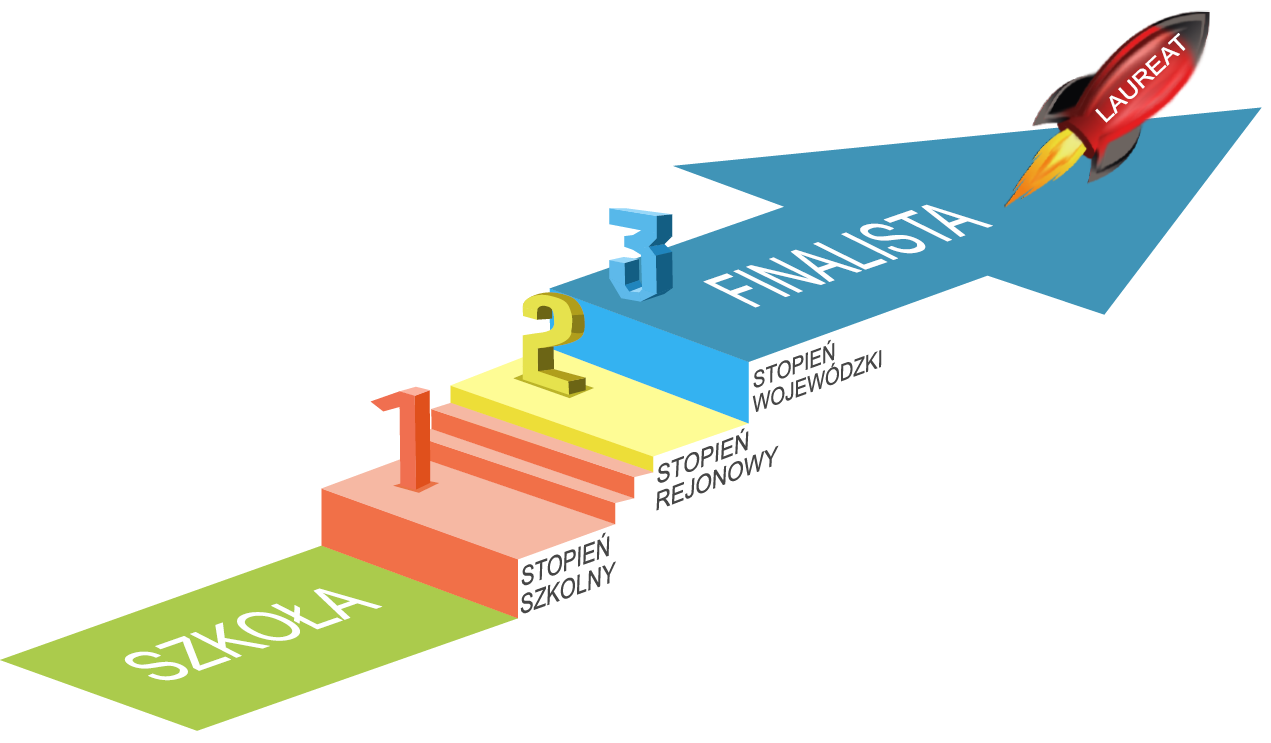 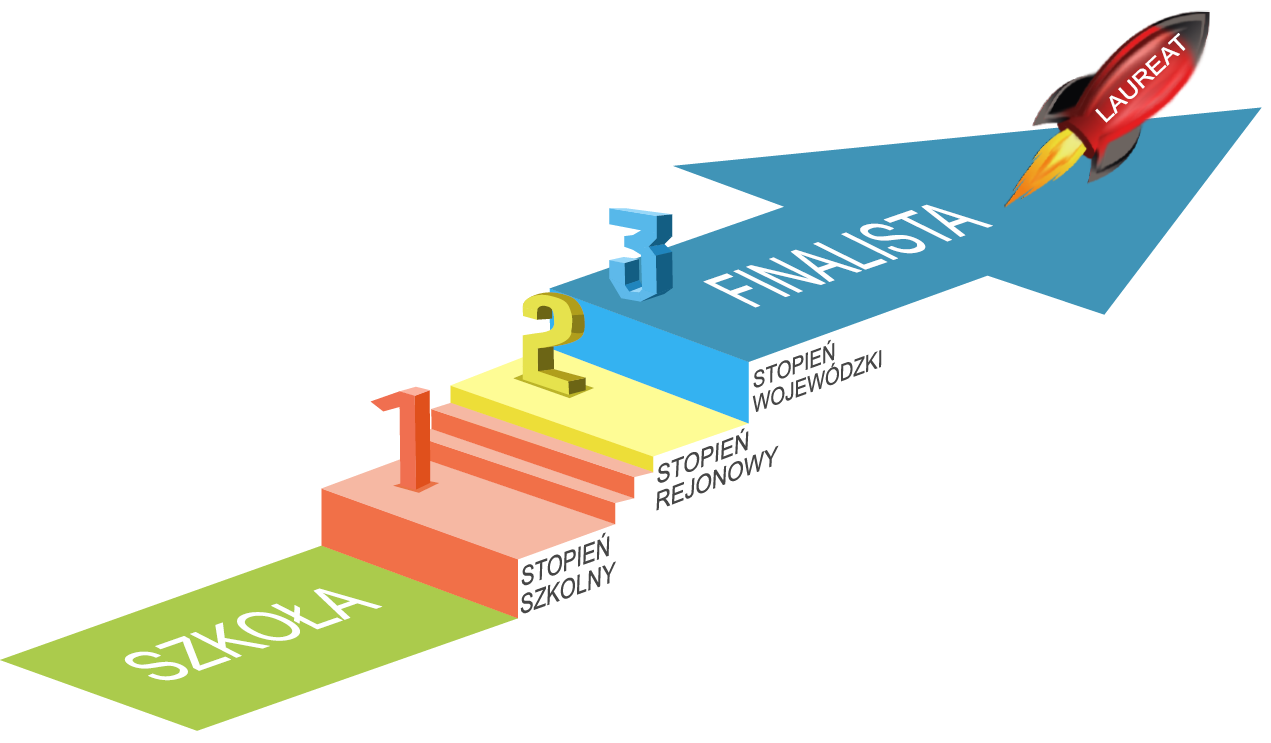 Temat przewodni:„Myślę, działam, odkrywam, tworzę”Wymagania ogólne obejmują umiejętności w zakresie: szacowania oraz biegłego wykonywania działań na liczbach naturalnych, całkowitych
i wymiernych; odczytywania, interpretowania i prezentowania danych w różnej formie; wnioskowania na podstawie dostrzeżonych regularności, podobieństw i analogii; prowadzenia rozumowań, ustalania kolejności czynności prowadzących do rozwiązania problemu, podawania argumentów uzasadniających poprawność rozumowania, przeprowadzanie dowodów algebraicznych i geometrycznych; stosowania języka matematycznego do opisu rozumowania i uzyskanych wyników; dobierania modelu matematycznego do sytuacji oraz budowanie go w różnych kontekstach, także w kontekście praktycznym;tworzenia strategii rozwiązywania problemów, także takich, które wymagają umiejętności łączenia wiedzy z różnych działów matematyki.Zakres merytoryczny konkursu – wymagania szczegółoweStopień szkolnyNa stopniu szkolnym obowiązują wszystkie wymagania szczegółowe z podstawy programowej
z matematyki dla klas IV-VI oraz część wymagań szczegółowych dla klas VII-VIII. Wymagania szczegółowe z podstawy programowej dla klas IV-VI (I - XIV)I. Liczby naturalne w dziesiątkowym układzie pozycyjnym (pkt. 1-5); II. Działania na liczbach naturalnych (pkt. 1-17); III. Liczby całkowite (pkt. 1-5);IV. Ułamki zwykłe i dziesiętne (pkt. 1-14);V. Działania na ułamkach zwykłych i dziesiętnych (pkt. 1-9); VI. Elementy algebry (pkt. 1-2); VII. Proste i odcinki (pkt. 1-5); VIII. Kąty (pkt. 1-6);IX. Wielokąty, koła i okręgi (pkt. 1-8); X. Bryły (pkt. 1-5);XI. Obliczenia w geometrii (pkt. 1-7);XII. Obliczenia praktyczne. (pkt. 1-9);XIII. Elementy statystyki opisowej (pkt. 1-2);XIV. Zadania tekstowe (pkt. 1-7); Wymagania szczegółowe z podstawy programowej dla klas VII-VIIII. Potęgi o podstawach wymiernych (pkt. 1-5);II. Pierwiastki (pkt. 1-5);III. Tworzenie wyrażeń algebraicznych z jedną i z wieloma zmiennymi (pkt. 1-4);IV. Przekształcanie wyrażeń algebraicznych. Sumy algebraiczne i działania na nich
(pkt. 1-4); V. Obliczenia procentowe (pkt. 1-5);VI. Równania z jedną niewiadomą (pkt. 1-5); VII. Proporcjonalność prosta (pkt. 1-3);VIII. Własności figur geometrycznych na płaszczyźnie (pkt. 1-7);Poszerzenie treści podstawy programowej na I stopniu obejmuje następujące zagadnienia:Potęgi o wykładniku całkowitym. Uczeń:oblicza wartość potęgi o wykładniku całkowitym ujemnym i wymiernej podstawie różnej od zera;zna i stosuje definicję potęgi o wykładniku zero;zna i stosuje twierdzenia dotyczące własności  potęg o wykładniku całkowitym
i podstawie wymiernej:jeśli k i l są dowolnymi liczbami całkowitymi, a i b dowolnymi liczbami wymiernymi różnymi od zera, to:Pierwiastki. Uczeń: potęguje pierwiastki, o poziomie nie  trudniejszym niż w przykładach:;oblicza, wartość pierwiastka sześciennego z liczby ujemnej o poziomie
nie  trudniejszym niż w przykładach:pierwiastkuje potęgi, o poziomie nie  trudniejszym niż w przykładach:==Stopień rejonowy Na stopniu rejonowym konkursu obowiązuje zakres wiadomości i umiejętności stopnia szkolnego konkursu oraz poniższe treści:Wymagania szczegółowe z podstawy programowej dla klas VII-VIII VIII. Własności figur geometrycznych na płaszczyźnie (pkt. 8-9);IX. Wielokąty (pkt. 1-2); X. Oś liczbowa. Układ współrzędnych (pkt. 1);XI. Geometria przestrzenna (pkt. 1-2); XII. Wprowadzenie do kombinatoryki i rachunku prawdopodobieństwa (pkt. 1-2); XIII. Odczytywanie danych i elementy statystyki opisowej (pkt. 1-3); Poszerzenie treści podstawy programowej na II stopniu obejmuje następujące zagadnienia: Uczeń:zna i stosuje  twierdzenie o kącie zewnętrznym trójkąta, zna i stosuje  twierdzenie odwrotne do twierdzenia Pitagorasa,zna i stosuje  związki miarowe w trójkącie zna i stosuje  związki miarowe w trójkącie ,zna i stosuje  wzór na pole i wysokość trójkąta równobocznego,potrafi policzyć pole sześciokąta foremnego dzieląc go na trójkąty lub trapezy,potrafi obliczyć długość przekątnych sześciokąta foremnego o znanym boku, lub wyznaczyć długość boku znając długość przekątnych sześciokąta lub wyznaczyć długość boku znając pole sześciokąta,rozwiązuje układ równań pierwszego stopnia z dwiema niewiadomymi, rozwiązuje zadania tekstowe z zastosowaniem układów równań stopnia pierwszego
z dwiema niewiadomymiwyłącza jednomian przed nawias, zapisuje wyrażenia algebraiczne w postaci iloczynu,stosuje metodę wyłączania jednomianu przed nawias do dowodzenia podzielności liczb.Stopień wojewódzki Na stopniu wojewódzkim konkursu obowiązuje zakres wiadomości i umiejętności stopnia szkolnego i rejonowego konkursu oraz poniższe treści:Wymagania szczegółowe z podstawy programowej dla klas VII-VIII X. Oś liczbowa. Układ współrzędnych na płaszczyźnie (pkt. 2-6) XI. Geometria przestrzenna. (pkt. 3) XIV. Długość okręgu i pole koła. (pkt. 1-5) XV. Symetrie. (pkt. 1-4) XVI. Zaawansowane metody zliczania. (pkt. 1-2) XVII. Rachunek prawdopodobieństwa. (pkt. 1-2) Poszerzenie treści podstawy programowej na III stopniu obejmuje następujące zagadnienia: Uczeń:rozróżnia i podaje przykłady wielkości odwrotnie proporcjonalnych,zapisuje związki między wielkościami odwrotnie proporcjonalnymi,wyznacza wartości przyjmowane przez wielkości odwrotnie proporcjonalne w przypadku konkretnej zależności proporcjonalnej,rozwiązuje nierówności pierwszego stopnia z jedną niewiadomą,rozwiązuje zadania tekstowe z zastosowaniem nierówności pierwszego stopnia z jedną niewiadomą,zna i stosuje wzory skróconego mnożenia - różnica kwadratów, kwadrat sumy i kwadrat różnicy,wykorzystuje wzory skróconego mnożenia w prostych zadaniach na dowodzenie.Wykaz literatury pomocnej dla uczestnika i nauczyciela w procesie przygotowania do udziału w konkursiePodręczniki do matematyki dopuszczone przez MEN do użytku szkolnego przeznaczone do kształcenia ogólnego, uwzględniające podstawę programową kształcenia ogólnego w szkole podstawowej;Zbiory zadań spójne z podręcznikami dopuszczonymi przez MEN do użytku szkolnego przeznaczone do kształcenia ogólnego, uwzględniające podstawę programową kształcenia ogólnego w szkole podstawowej;Bednarek W., Matematyka dla juniorów. Zadania konkursowe. Dla klas VII-VIII szkoły podstawowej i I klasy szkoły ponadpodstawowej, Wydawnictwo Nowik 2019;Bobiński Z., Nodzyński P., Uscki M., Matematyka bez formuł, Wydawnictwo Aksjomat 2016;Bobiński Z., Krause A., Kobus M., Nodzyński P., Liga Zadaniowa. 30 lat konkursu matematycznego, Wydawnictwo Aksjomat 2018; Janowicz J., Matematyka. Organizuję konkursy w klasach 4-6 szkoły podstawowej. Gdańskie Wydawnictwo Oświatowe, Gdańsk 2018;Janowicz J., Matematyka. Zbiór zadań konkursowych dla klasy 7-8 szkoły podstawowej. Część 1 i 2, Gdańskie Wydawnictwo Oświatowe 2018;Kalisz S., Kulbicki J., Rudzki H., Matematyka na szóstkę. Zadania dla kl VI, Wydawnictwo Nowik 2016; Pawłowski H., Olimpiady i konkursy matematyczne. Zadania dla uczniów szkół podstawowych i gimnazjów, Wydawnictwo Tutor 2018;Rosół M., Wilińska E., Dróż R., Konkursy matematyczne dla szkoły podstawowej, Wydawnictwo Aksjomat 2017;  Guzicki W. , Rozszerzony program matematyki w gimnazjum Poradnik nauczyciela wydany przez ORE, Warszawa 2013.